Empowering Young Men to End Sexual ExploitationPost-Group QuestionnaireRespond to the statements or questions by filling in the circles that best reflect your thoughts, feelings, or experiences. Fill in each circle completely, as shown below: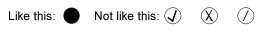 Give one example of objectification, and explain:__________________________________________________________________________________________________________________________________________________________________________Why does prostitution exist?__________________________________________________________________________________________________________________________________________________________________________What was the most important thing you learned?__________________________________________________________________________________________________________________________________________________________________________Because of what I learned, I will:__________________________________________________________________________________________________________________________________________________________________________I would have liked to learn more about:__________________________________________________________________________________________________________________________________________________________________________Name ____________________________Age _____________________________Site ______________________________Today’s Date ______________________YOUR GRADE:YOUR GRADE:YOUR GRADE:YOUR GRADE:YOUR GRADE:YOUR GRADE:7th8th9th10th11th12thYOUR GENDER IDENTITY:YOUR GENDER IDENTITY:MaleFemaleYOUR RACIAL IDENTITY (optional):YOUR RACIAL IDENTITY (optional):YOUR RACIAL IDENTITY (optional):YOUR RACIAL IDENTITY (optional):YOUR RACIAL IDENTITY (optional):YOUR RACIAL IDENTITY (optional):Native AmericanAsianBlack/African AmericanCaucasian/WhiteHispanic/LatinoOther:__________________Strongly DisagreeDisagreeNeutralAgreeStrongly AgreeYou would use words like “thot,” “ho,” or “slut” to describe someone.If a friend used a word like “thot,” “ho,” or “slut” to describe someone, you would correct them.When people are in an ongoing relationship, they should ask for consent every time they have sex.Some men need to purchase sex.The existence of pornography on the internet is a serious problem.The existence of prostitution is a serious problem in our society.It is easy for people in prostitution to leave it.If a friend wanted to take you to a strip club, you would go.If a friend wanted to buy sex from someone in prostitution, you would encourage them to do it.At what age do most people enter prostitution?At what age do most people enter prostitution?At what age do most people enter prostitution?At what age do most people enter prostitution?11 or under12-1415-1718-2021+TrueFalseWomen in prostitution make a lot of money.At least 90% of prostitutes have a pimp.People in prostitution experience violence.I know someone who has paid for sex.I know someone who has exchanged sex for something of value.I know resources if I suspect someone is a victim of commercial sexual exploitation.